NASH Models of Care Program – Letter of Intent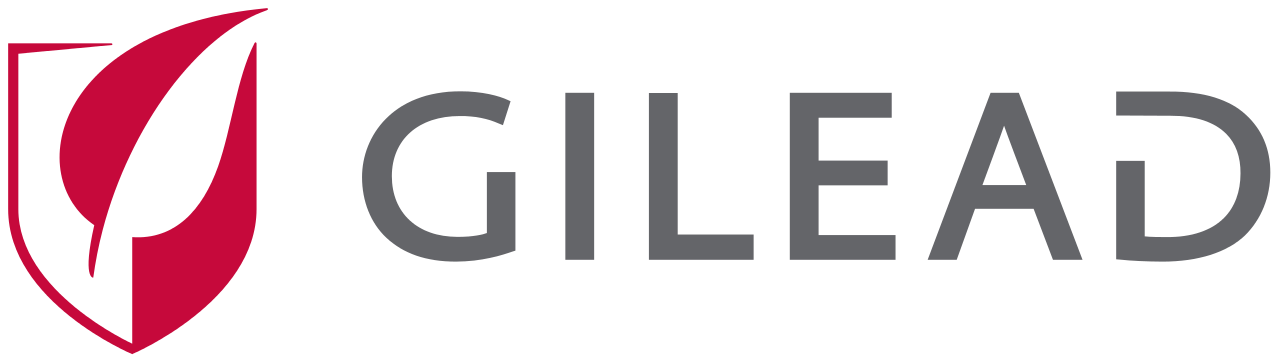 NASH Models of Care Program – Letter of IntentNASH Models of Care Program – Letter of IntentPlease answer all sections below and submit the completed form as a Word file to NASHModelsofCare@gilead.comwith the email subject heading, “NASH Models of Care LOI- [Principal Investigator Name, Organization Name].” The completed letter of Letter of Intent must be received by Gilead by July 15, 2019.  Letters received after this date will not be accepted for consideration. If you have any questions about the application form, please ask your local Gilead Medical Scientist or email NASHModelsofCare@gilead.com.Please answer all sections below and submit the completed form as a Word file to NASHModelsofCare@gilead.comwith the email subject heading, “NASH Models of Care LOI- [Principal Investigator Name, Organization Name].” The completed letter of Letter of Intent must be received by Gilead by July 15, 2019.  Letters received after this date will not be accepted for consideration. If you have any questions about the application form, please ask your local Gilead Medical Scientist or email NASHModelsofCare@gilead.com.Please answer all sections below and submit the completed form as a Word file to NASHModelsofCare@gilead.comwith the email subject heading, “NASH Models of Care LOI- [Principal Investigator Name, Organization Name].” The completed letter of Letter of Intent must be received by Gilead by July 15, 2019.  Letters received after this date will not be accepted for consideration. If you have any questions about the application form, please ask your local Gilead Medical Scientist or email NASHModelsofCare@gilead.com.Investigator/Sponsor InformationInvestigator/Sponsor InformationInvestigator/Sponsor InformationOrganization/Institution NamePrincipal Investigator     Degree/Title     Telephone     Email address     Curriculum vitae attached                     Yes                                  No                     Yes                                  NoLegal Sponsor / Primary Site     Address     City, State, Zip/Province, Postal Code     CountryDescription of Organization/Institution     Hospital     Academic Research     Government Entity     Other: ______________________     Hospital     Academic Research     Government Entity     Other: ______________________Name of Subsite (if applicable)No more than 1 subsite permitted.     Address     City, State, Zip/Province, Postal code     CountrySponsor IRB/REB (check one) Local IRB/REB              Central IRB/REB Local IRB/REB              Central IRB/REB     Name of ethics committee     Does IRB/REB require a fully executed 
     contract prior to review?                      Yes                                 No                      Yes                                 No     Average time from submission to 
     approval_____ weeks_____ weeksSponsor Contact for Submission and Negotiation of Investigator-Sponsored Research Contract     Telephone     Email AddressHas your institution applied for or received funding from Gilead in the past?                     Yes                                   No                     Yes                                   NoGilead Contact (if applicable)How did you hear about the NASH Models of Care program? (check all that apply)     Colleague     Gilead Contact (e.g. Medical Scientist, Medical Manager)         Name: ________________________     NATAP     Other: __________________     Colleague     Gilead Contact (e.g. Medical Scientist, Medical Manager)         Name: ________________________     NATAP     Other: __________________ProposalProposalProposalStudy Title Estimated Budget Requested from Gilead Must not exceed $500,000 USD. Must include  
 overhead costs and all applicable taxes if  
 applicable. Overhead in excess of 30% will not 
 be approved.     Budget Considerations (check     all that apply)     Subject-related costs                      Yes                                              No                      Yes                                              No     Study-related personnel                      Yes                                              No                      Yes                                              No     Diagnostic fees and services                      Yes                                              No                      Yes                                              No     Data management expenses                      Yes                                              No                      Yes                                              No     Publication costs (e.g., preparation of     manuscript, travel, etc.)                      Yes                                              No                      Yes                                              No     IRB/REB review fees                      Yes                                              No                      Yes                                              No     Overhead                      Yes                                              No                      Yes                                              No Overhead Cap Letter Signed and Attached  Must be signed by Sponsor institution’s budget 
  officer or other designee. Signed letter must be 
  attached before LOI is reviewed.                      Yes                                              No                      Yes                                              No Funding Requested From Other Sources?   If yes, include name of source and amount in 
  USD.                      Yes: ________________________________                       No                      Yes: ________________________________                       No Study Design (check all that apply)     Prospective     Retrospective     Observational     Interventional     Modelling Plan to Collect Protected Health Information                       Yes                                              No                       Yes                                              No Publication Plan (check all that 
 apply)     Conference     Manuscript     Conference     ManuscriptResearch PlanResearch PlanResearch PlanType your responses to Questions 1 through 5 in this document. Please limit your response in this entire section to 1,000 words.Scientific rationalePrimary objectiveResearch methodsDescribe how you see this research impacting local or broader systems in NASH care?Study Duration (in months)Type your responses to Questions 1 through 5 in this document. Please limit your response in this entire section to 1,000 words.Scientific rationalePrimary objectiveResearch methodsDescribe how you see this research impacting local or broader systems in NASH care?Study Duration (in months)Type your responses to Questions 1 through 5 in this document. Please limit your response in this entire section to 1,000 words.Scientific rationalePrimary objectiveResearch methodsDescribe how you see this research impacting local or broader systems in NASH care?Study Duration (in months)By entering my name below, I hereby certify that the above statements are true and correct to the best of my knowledge.By entering my name below, I hereby certify that the above statements are true and correct to the best of my knowledge.By entering my name below, I hereby certify that the above statements are true and correct to the best of my knowledge.Name & Title								                                 DateName & Title								                                 DateName & Title								                                 Date